Памятка по предотвращению террористических актови поведению в опасной ситуации«Террор» в переводе с латинского означает «страх», «ужас». Терроризм – война без правил, жестокая и бесчеловечная, потому что главный удар противник наносит по мирному населению. Терроризм страшен уже тем, что он непредсказуем. Крайне сложно предположить когда, где и насколько чудовищный по своей жестокости удар нанесут террористы в следующий раз.Как защитить себя, уберечь свое здоровье и жизнь, спасти родных и друзей в случае возникновения чрезвычайной ситуации, должен знать каждый. При обнаружении подозрительного предмета:Заметив взрывоопасный предмет (гранату, снаряд, бомбу и т.п.), а также подозрительные предметы (оставленный пакет, коробку), не подходите близко к ним, позовите людей и попросите немедленно сообщить о находке в полицию.Не допускайте людей, не позволяйте им прикасаться к опасному предмету или пытаться обезвредить его.Исключите использование средств радиосвязи, мобильных телефонов, других радиосредств, способных вызвать срабатывание взрывателя.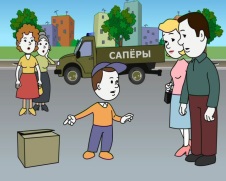 Внимание! Обезвреживание взрывоопасного предмета на месте его обнаружения производится только специалистами МВД, ФСБ, МЧС.Признаки наличия взрывных устройств:Бесхозные сумки, свертки, ящики, портфели, чемоданы, мешки, коробки. Бомбу маскируют под сотовые телефоны, мелкую бытовую технику (магнитофоны, плееры), игрушки, футбольные мячи и т.п.Наличие на бесхозных предметах проводов, изоленты, батареек, растяжек из проволоки, веревки, шпагата.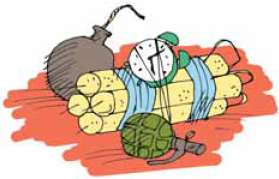 Шум из обнаруженного предмета (щелчки, тиканье часов).Необычное размещение бесхозного предмета.Специфический, не свойственный окружающей местности запах.Если вы стали свидетелем подозрительных действий лиц (доставка в жилые дома, школу неизвестными подозрительных на вид емкостей, упаковок, мешков и т.п.), то ваши действия:         Не привлекайте к себе внимания лиц, действия которых показалисьподозрительными.Сообщите о происходящем по телефону «02».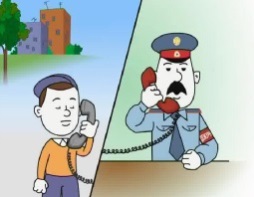 Попытайтесь запомнить приметы лиц, вызвавших подозрение, записать номера их машин.До приезда полиции не предпринимайте никаких активных действий, после прибытия спецслужб сообщите более подробно всю ставшую вам известной информацию. Если произошел взрыв:Не поддавайтесь панике.В случае необходимой эвакуации возьмите документы и предметы первой необходимости и начните продвигаться к выходу (не трогайте поврежденные конструкции и провода).Не пользуйтесь открытым огнем из-за возможности наличия газов.При задымлении защитите органы дыхания смоченным полотенцем.Если произошел взрыв, и вас завалило обломками стен:Дышите глубоко и ровно, голосом и стуком привлекайте внимание людей.Если вы находитесь глубоко от поверхности земли (завала), перемещайте влево, вправо любой металлический предмет (кольцо, ключи и т.п.) для обнаружения вас металлолокатором.Если пространство около вас относительно свободно, не зажигайте спички, свечи, берегите кислород.Продвигайтесь осторожно, стараясь не вызывать нового обвала, ориентируйтесь по движению воздуха, поступающего снаружи. Если есть возможность, с помощью подручных предметов (доски, кирпича) укрепите потолок от обрушения и дожидайтесь помощи.При сильной жажде положите в рот небольшой гладкий камешек или обрывок носового платка и сосите его, дыша носом.Если вас захватили в качестве заложника: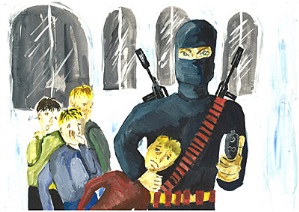 Возьмите себя в руки, не паникуйте.Не вызывайте ненависть и пренебрежение к похитителям.Выполняйте все указания бандитов (особенно в первые часы).Не привлекайте внимания террористов своим поведением, не оказывайте активного сопротивления.Не пытайтесь бежать.Помните, правоохранительные органы делают все, чтобы вас вызволить.Расположитесь подальше от окон, дверей и от самих террористов.При штурме здания ложитесь на пол лицом вниз, сложив руки на затылке.Сохраняя самообладание, вы сбережете свои силы, необходимые для того, чтобы дождаться помощи поисковой или спасательной службы.            Телефоны экстренной помощи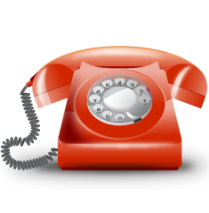 01 – единая спасательная служба МЧС России02 – полиция03 – скорая помощь04 – аварийная газовая службаВнимание!За заведомо ложный доноси заведомо ложное сообщение об акте терроризмапредусмотрена уголовная ответственность  Ст. 306, ст. 207  УК  РФ.